Отдел образования администрации Троснянского р-нВ преддверии Дня народного единства в ряде образовательных учреждений Троснянского района запущена онлайн-активность «Культурная особенность». Делимся самобытностью и традициями нашего многонационального народа.
В рамках медиапроекта "Сила России в единстве народа" были сделаны творческие фото педагогов и школьников в костюмах различных народов России.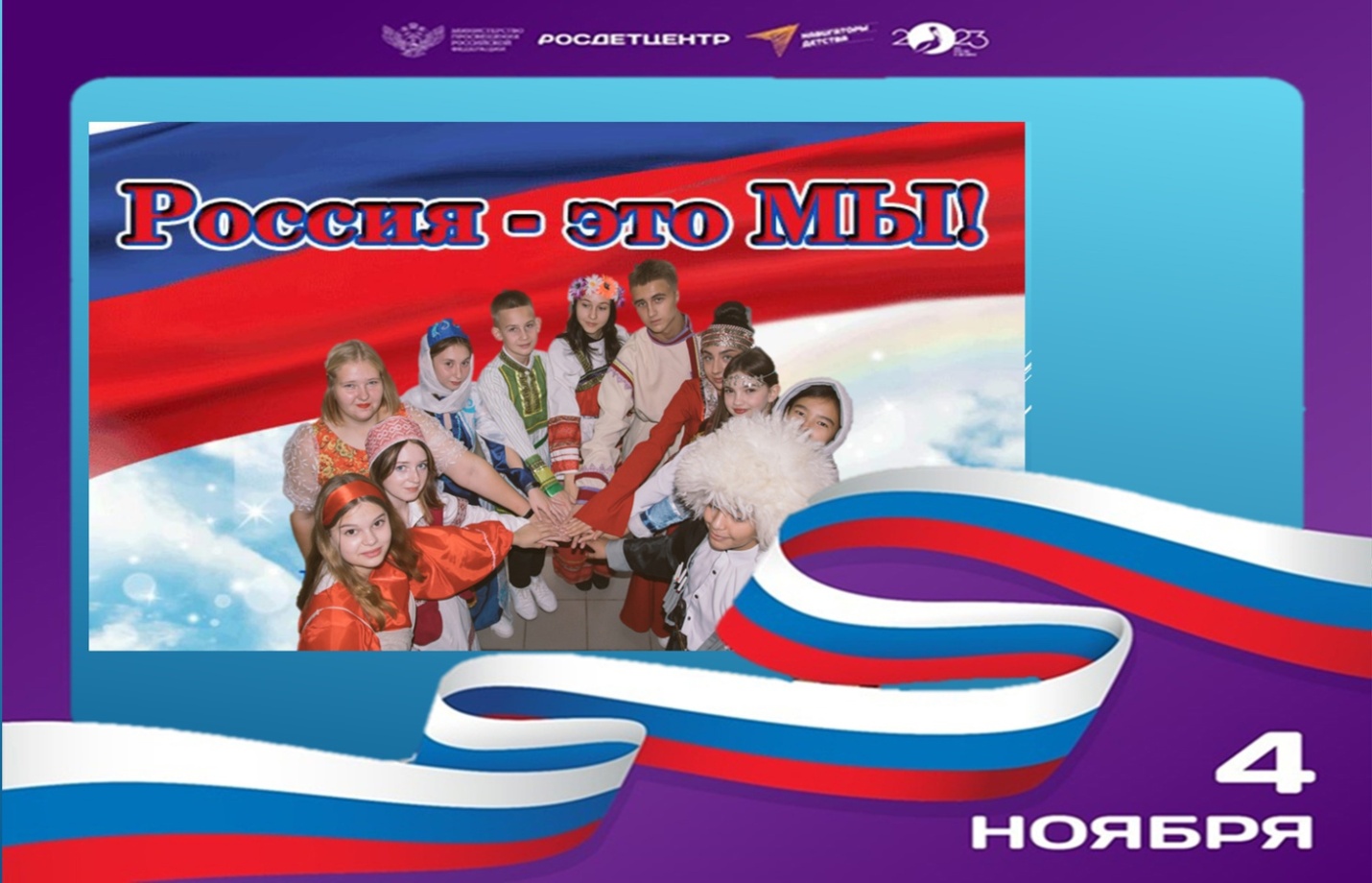 